Управление Федеральной налоговой службы по Воронежской области информирует о сроках уплаты налогов07.11.2022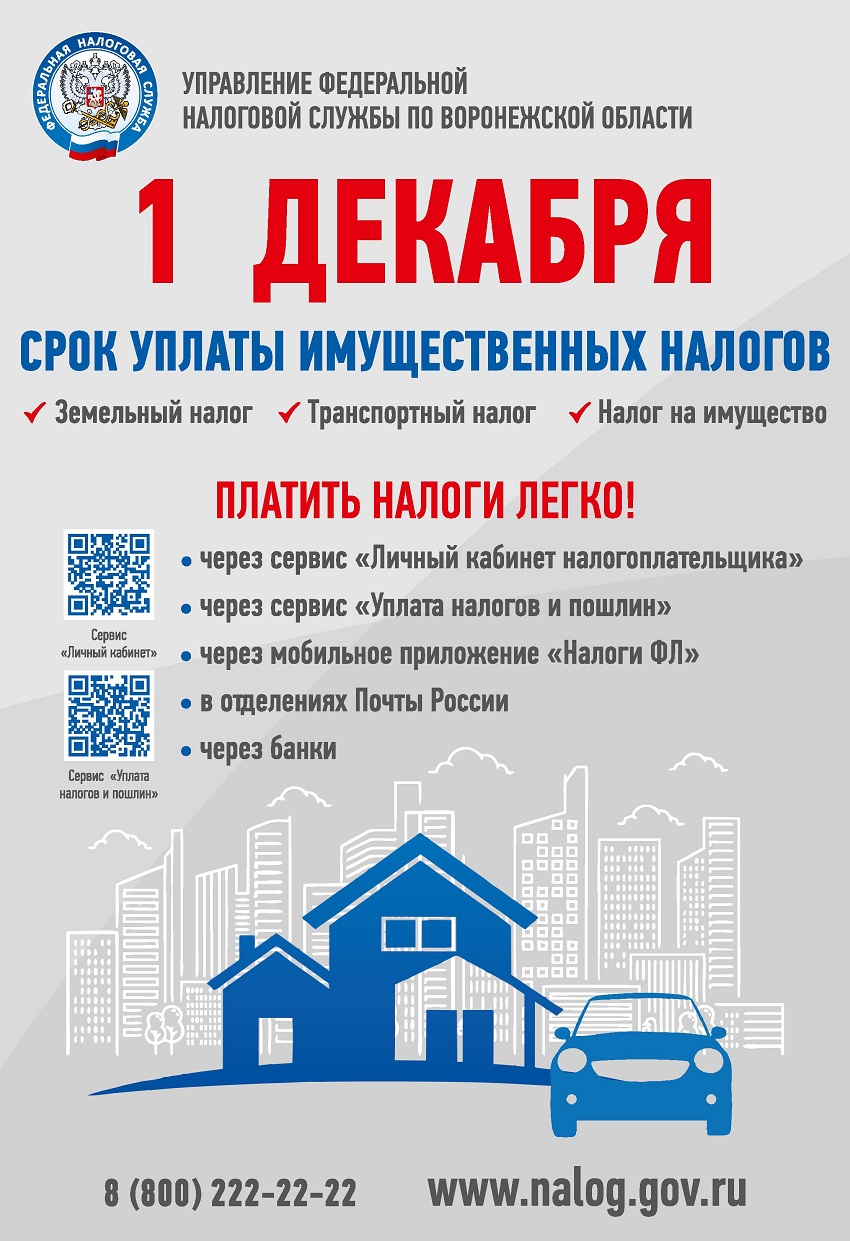 